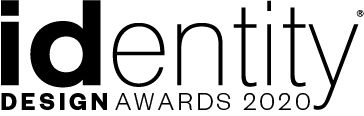 identity Design Awards 2020					                	Entry formCategory: Project Name: Start date: Completion date:Design Studio:                                  Place one main low-res image (72 dpi) of your project abovePROJECT DETAILSName of entrant and design/architecture studio:Name of category:Project/property name:Building type:Number of rooms/offices/etc.:Is this a new build or a renovation?Property use (i.e. commercial, residential, etc.):Total area (square metres):Number of floors:ARCHITECTURE / DESIGN STUDIO Name(s) of lead architect(s):Name(s) of lead interior designer(s):Name(s) of any other practices/designers/landscape architects that collaborated:CONTACT DETAILS (Design practice)Contact name:Telephone:Mobile:Email:Facebook:Website:Address(es):CONSTRUCTIONContractor: Duration:Cost:Location:DESIGNProject brief (maximum of 250 words):Describe the main design challenge faced (maximum of 100 words):Main interior design feature:Main architectural feature:Explain the main design inspiration (maximum of 100 words):Describe your project (maximum of 200 words)SUSTAINABILITYDescribe the sustainability aspects of the project: (maximum of 100 words)Eco-elements (solar panels, lighting, etc…) (maximum of 100 words)LEED certification or equivalent:IMAGES Place your low-res images (72 dpi) on these pages (maximum 10 images)Place captions below each photographPlease also paste a Dropbox link with all high-res images of the project (including renders, completed images, sketches, and under-construction images for ‘Future’ category).SKETCHES Place your sketches/renderings/drawings (a maximum of 4) below:Place captions below each sketchGALA INVITES / TICKETSThe number of attendees to the gala presentation in November are limited. Three-to-five finalists will be selected per category, from which one winner will be chosen.List the name and contact detail of the main designer/architect to receive a complimentary invitation, in the event the entry makes it to the final round.The e-invitations will be sent in October and will be personal and non-transferable.Studio nameProject TERMS, CONDITIONS & COPYRIGHT1. I have the permission of the client and photographer(s) and all creative collaborators to enter the work into identity Design Awards 2020.2.  I authorise identity/ Motivate Publishing to reproduce works submitted in an unlimited capacity for publication as part of the identity Design Awards 2020 programme and promotional activities. 3. I understand that identity/Motivate Publishing maintains a database of all registrants’ and collaborator details and may send promotional materials that support the identity Design Awards 2020.4. I understand that any information provided on the entry form may be published in any publication related to identity, on its websites and social media platforms.identity is not responsible for incorrect or falsified information provided on entry forms or in any awards-related communication that misrepresents the copyright of original ownership of ideas for any aspect of any project.identity assumes that all entries and their components are original as well as all works and property of the entrant, with all rights granted there-in.identity is not liable for violations of any third-party rights, including, but not limited to, claims of copyright, trademark, patent infringement, defamation, etc… on the part of the entrant.identity assumes that all images and creative work submitted with entries are free of any third-party rights.identity reserves the right to move any received entry into a different category.5. By entering the id Awards programme I agree to abide by the above rules and warrant and agree that:the entry is my original work,I/we have the rights to the material being submittedthese rights have been legally obtained and createdpublication of the material via any media will not infringe on any third-party rights, including without limitation rights against libel, slander, and defamation, publicity rights, contractual rights, intellectual property rights, and privacy rights.6. By entering the id Design Award competition, I grant identity the right to edit, publish, promote, and otherwise use the entry either as submitted or in an edited form without further permission, notice, or compensation, including but not limited to any identity publication, website, press releases and social media platforms. My contact details may be added to the id database.7. I will indemnify identity/ Motivate Publishing against all claims, damages, costs & reasonable legal fees incurred by identity/ Motivate Publishing in case of any claims arisen due to my act of infringement of third party’s intellectual property/copy rights. 8. identity reserves the right to change the T&C’s at any time without prior notice.Name:Position:On behalf of [company/organisation):Name of applicant:1. Please send this entry form as a word document labelled ENTRY FORM - CATEGORY - COMPANY NAME to identity.awards@motivate.ae.  Please also send a Dropbox link with all images of the project (including renders, completed images, sketches, and under-construction images for ‘Future’ category.  Name Email Telephone